2با توجه به تصاویر جملات صحیح را با  و جملات غلط را با  مشخص کنید. 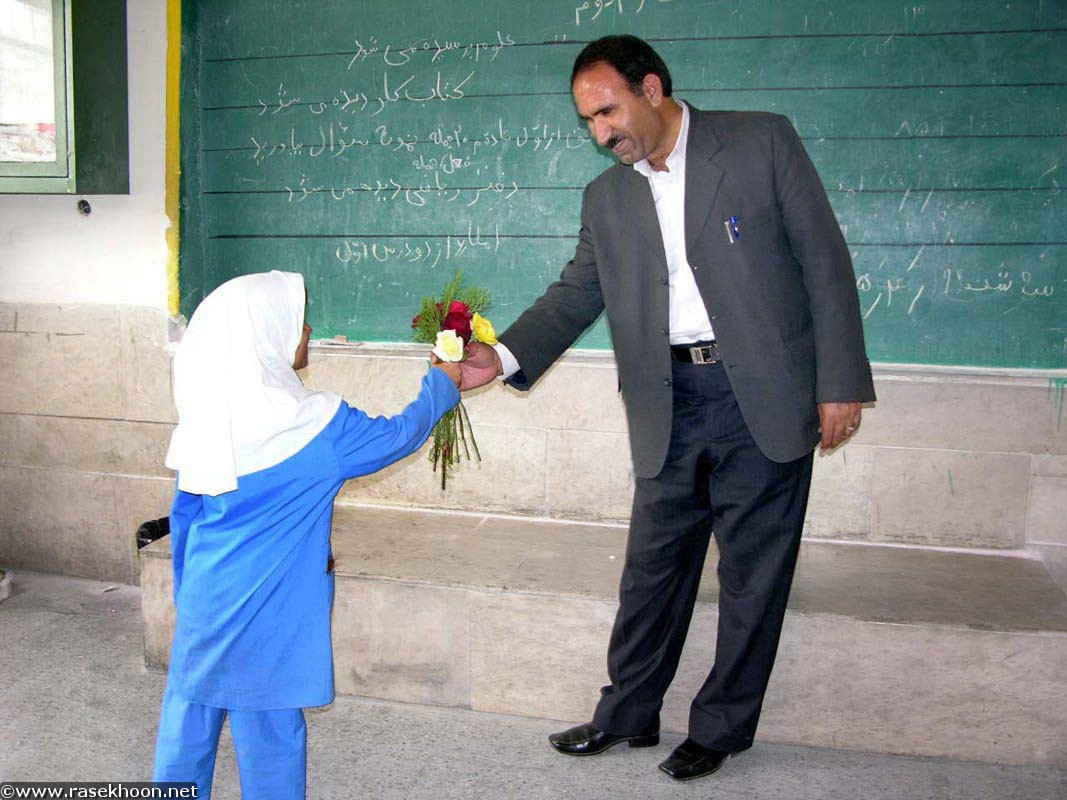 1. She is my teacher. 2. Bita is my last name.                                   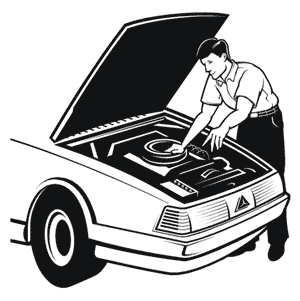 3. He's a teacher.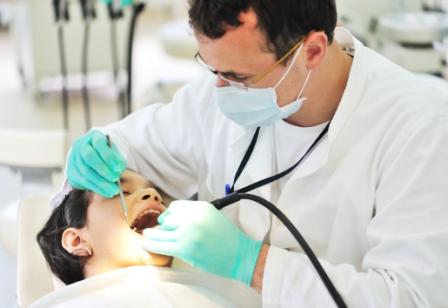 4. My uncle is a dentist.12حروف بزرگ داده شده اند شما حروف کوچک آنها را بنویسید. 23.5برای ثبت نام در یک سایت اینترنتی از شما خواسته شده که فرم زیر را با اطلاعات فردی خودتان تکمیل کنید.First name: ……………………….Last name: ……………………….Age : ……………Birthday :    ………..          ………          ………                      Month              day               year Father’s job :…………………….…Mother’s job:……………..………..Phone number:………………..……31.5با توجه به تصاویر و حروف داده شده یک کلمه بسازید. 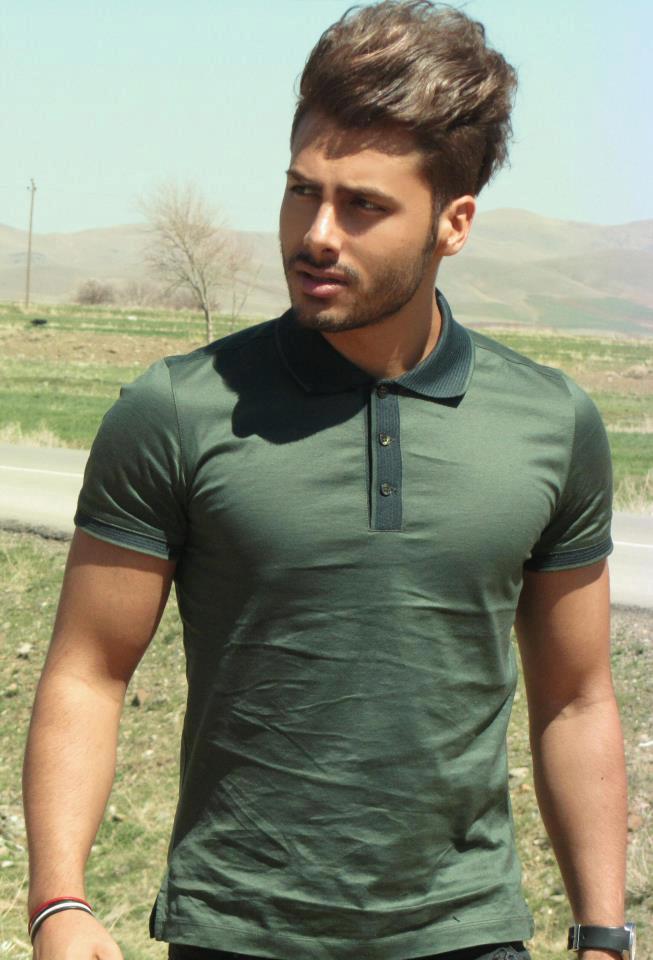 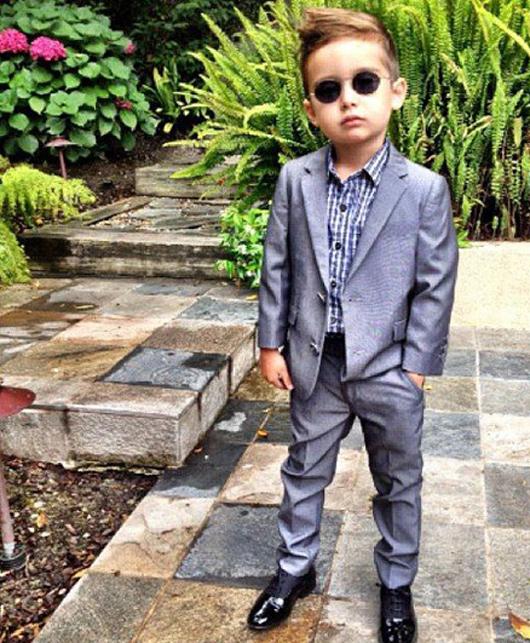 1………………. 2…………………    5.………………….  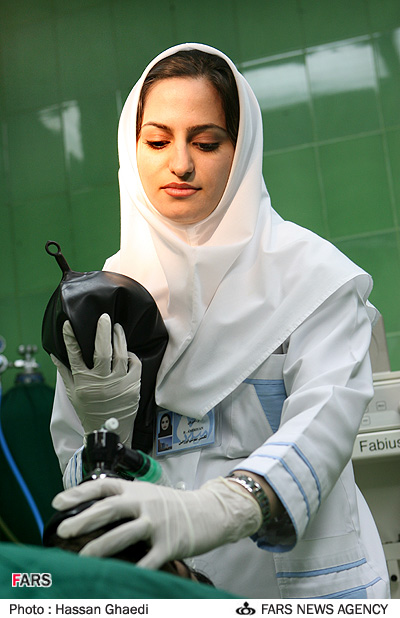 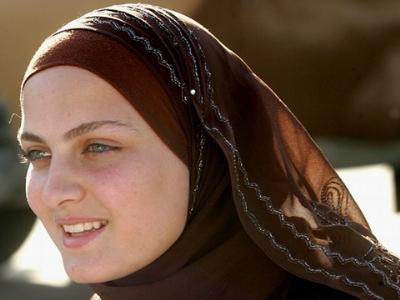 43مکالمه زیر را بدقت بخوانید و با استفاده از لغات داده شده آنرا کامل کنید. Ali: Hello. Good ………………….. .        Reza: Hello. Good afternoon.Ali: What's your ……………. name?        Reza: Karimi.Ali: How are you, Reza?                            Reza: ……………, thanks.Ali: How ………………. are you?            Reza: I'm 12. Ali: What's your father's …………?          Reza: He's a pilot.Ali: And your mother?                               Reza: She's a ……………….. . 512Good luckWish you a good winterMr. SiahpourIn His NameFull name: …………………………………….   class: …………………. Shahed SchoolTerm 1, Listening test              date:1394/9/30       2به فایل صوتی گوش کنید و جاهای خالی را کامل کنید.First name:                                       last name:Father’s name:                                   Father’s job:16به فایل صوتی گوش کنید و گزینه  های صحیح را انتخاب کنید.22به فایل صوتی گوش کنید و گزینه های مناسب را به هم وصل کنید. در هر ستون یک گزینه اضافی است.Mr. Sajadi.                    25                  teacherMrs. Sajedi                   32                  nurseMrs. Saberi                   42                  docto3